   מקיף עירוני א' - אשקלון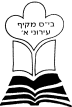 עבודת חקר בנושא הצבעשאלתי את אמא אם אלוהים הוא שחור או לבן.  אנחה עמוקה: "אוי ילד... אלוהים הוא לא שחור, הוא לא לבן, הוא רוח." "והוא אוהב יותר אנשים שחורים או לבנים?" "הוא אוהב את כל האנשים, הוא רוח." "מה זה רוח?" "רוח זה רוח." "איזה צבע יש לרוח של אלוהים?" "אין לו צבע," אמרה. "אלוהים הוא בצבע המים. למים אין צבע."
 ג'יימס מקברייד/"צבע המים" { מתוך הספר }עבודה זו עוסקת בנושא הצבע ומאפשרת לכם לגלות תגליות על הצבעים בכלל ועל הצבע האהוב עליכם.1. קראו את הציטוט למעלה וחשבו על דרך מעניינת ויצירתית להגדיר מהו "צבע" . ניתן לעשות זאת בדרכים שונות לדוגמה: רישום/ ציור, שיר/ חמשיר, כרזה או כל דרך יצירתית שתבחרו. את יצירתכם צרפו לעבודה.שילחו במשו"ב למורתכם אם היצירה עשויה באופן דיגיטאלי.*  [25 נקודות לעבודה משמעותית, יצירתית, מושקעת  ומעניינת].  2. בחרו את הצבע האהוב עליכם, כתבו סביבו כל מחשבות שעולות לכם כאשר אומרים את שמו [אסוציאציות]. [5 נקודות]3. רשמו אילו תחושות עולות בכם כאשר אתם מסתכלים על הצבע האהוב עליכם?            [5 נקודות]__________________________________________________________________________________________________________________________4. ישנן משפחות צבעים שונות. עליכם לבדוק לאיזה משפחה שייך הצבע שבחרתם? צבעו כל עיגול לפי משפחת הצבעים שלו. ציינו באיזה קבוצות [לפעמים יש יותר מאחת] מופיע הצבע שלכם? [15 נקודות]_הצבע שלי מופיע בקבוצת:____ ______ / וגם ב:____________________/ ___________________5. לצבעים הנמצאים בסמיכות [אחד ליד השני] יש השפעה הדדית.                            כעת בדקו את השפעתם של צבעים אחרים על הצבע האהוב עליכם:  על בריסטולית לבנה צרו 3 מלבנים כפי שמשורטט  כאן:   [20 נקודות]     א. צבעו כל מלבן [בפנדה/טושים/ניירות צבעוניים או צבעי עפרון] בגוון האהוב עליכם ושלבו בדרך יצירתית גוון נוסף אחר לידו.                                                                                                       ב. רשמו מתחת לכל מלבן איזה תחושה נוצרת משילוב הגוון האהוב עליכם עם הגוון האחר שהוספתם. לדוגמא תחושה – תוססת / שקטה / מרגיעה / התאמה  /  העצמה  / מעצבנת / ניגודית  / ואפשר להוסיף עוד תחושות.....כאן הוספתי לגוון האהוב עלי [_______ ] גוון נוסף והוא ____________________.התחושות שנוצרות מצירוף זה הן: ___________________________________כאן הוספתי לגוון האהוב עלי [_______ ] גוון נוסף והוא __________________.התחושות שנוצרות מצירוף זה הן: __________________________________כאן הוספתי לגוון האהוב עלי [_______ ] גוון נוסף והוא _____________________ .התחושות שנוצרות מצירוף זה הן: ___________________________________6. איזה מבין שלושת הצירופים שיצרתם אתם מעדיפים? נסו להסביר מדוע? [5 נקודות]______________________________________________________________________________________________________________________7. חפשו במרשתת [אינטרנט] אתרי אמנות עם יצירות צבעוניות בהן שולט הצבע האהוב שבחרתם. 	[20 נקודות]א. הוסיפו לעבודתכם [העתק והדבק] שתי יצירות שאהבתם במיוחד .ב. כתבו מתחת לכל יצירה את שם האמן שיצר אותה, שם היצירה ,שנה בה נוצרה , טכניקת היצירה [צבעי מים/שמן/אקריליק/ צילום/פיסול...].ג.  תארו בפרוט מה אתם רואים בכל ציור? מהו נושא הציור לדעתכם?.ד. כתבו מדוע לדעתכם בחר האמן דווקא בצבעים אלה? איזו תחושה עולה כאשר מתבוננים ביצירות שבחרתם?8. הוסיפו סיכום בו ציינו ממה נהניתם בעבודה? האם למדתם דברים חדשים במהלכה? פרטו מה הם?     [5 נקודות]______________________________________________________________הנחיות להגשה:את העבודה יש להוריד מאתר ביה"ס באזור של מקצועות הלימוד – באמנות, למחשבכם האישי.יש להגישה בשני אמצעים : א. חלק המעשי – סעיפים 1,4,5 יש להגיש על בריסטוליות לבנות גודל 1/8 או A4. להביא ולהגיש למורה בשיעור אמנות.ב. את יתר העבודה יש לערוך כמסמך וורד בו תמלאו את סעיפים 2,3,6,7 – חלק זה יש לשלוח דרך המשו"ב למורתכם.יש להגיש את העבודה עד לתאריך : ____________.  לציין שם וכיתה בשני החלקים.